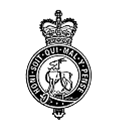 BUDBROOKE PARISH COUNCIL MEETINGMINUTES OF THE MEETING HELD ONWednesday 7th December 2022 at 8pm in theBudbrooke Community CentrePresent:  Cllr Mike Dutton (Chair), Cllrs Kate Dutton, Dave Shirley, Andy Thomas, Ms Kay Sheriston (Clerk). Apologies:  Cllrs Jan Matecki, David Bryan. Maggie Treacy Hales, Rhonda Treacy HalesAbbreviations: BCA – Budbrooke Community Association/ HA – Highways Authority/ HOTH – Hampton on the Hill/ HOTHRA – Hampton on the Hill Residents’ Association/ NALC – National Association of Local Councils/ NW - Neighbourhood Watch/ PC – Parish Council/ PCSO – Police Community Support Officer / WALC – Warwickshire Association of Local Councils / WRCC – Warwickshire Rural Community Council/ WRWCF – Warwick Rural West Community Forum / WCC – Warwickshire County Council/ WDC – Warwick District Council / NP - Neighbourhood Plan / FB - Facebook / BVH - Budbrooke Village Hall / BBCC - Budbrooke Community Centre / CIL - Community Infrastructure Levy / DPI - Disclosable Pecuniary Interests / FB- FacebookItem 1 – Public Participation Two members of the public attended the meeting.   Lamp Post no. 2 outside the shop on Slade Hill was reported as broken.  Action:  Clerk to report to Highways. Item 2 - Register, Apologies & Declarations of Interest & DispensationsThe register was signed by all present.  Apologies had been received from Cllrs Jan Matecki, David Bryan, Maggie Treacy Hales and Rhonda Treacy Hales. There were no declarations of Interest & Dispensations. Item 3 - Approve previous minutes The minutes from the meeting of Wednesday 2nd November 2022 were approved and signed by the Chair. Item 4 – Matters Arising from the previous meeting(a)   Resident’s concerns regarding access to footpaths. Moved to January 2023 agenda due to apologies from Cllr Matecki.  (b)   Road from Hampton Magna to Hampton on the Hill – sign warning of oncoming traffic.  Moved to January 2023 agenda due to apologies from Cllr Matecki. (c)  Cycling Plan –status of path through the allotments. No progress yet.  The clerk advised it is likely to be at least 12 months before any progress on re-opening the footpath is made.  (d)  Dropped kerbs in Hampton Magna.  The kerb outside 35 Arras Boulevard is being repaired by the developer.  An improved kerb is required on Slade Hill (close to the surgery and the shop), however there is no budget left for 21/22 – the work has been put into the budget for 22/23. (e)  Footpath in Styles Park Close.  The Clerk advised that a contractor has advised the whole footpath requires replacing and q1uoted a price of £18,685.00.  After discussion, the councillors decided not to replace the entire path.  Action:  Clerk to source an alternative contractor to repair only those parts that are damaged. (f)  On-line banking – clerk to update. (g) Cherry Trees on Daly Avenue.  WCC are going to plant two replacement Cherry Trees during the next planting season which ends in March 23.  The Clerk has asked Bellway if they will replace the Cherry Tree which they removed – no progress on this yet. (h) Tree surgery in Montgomery Avenue – no progress yet - awaiting further quotes. (i)  Bellway allotments.  The plans are progressing including the planting of the WI tree. (j)  Montgomery Avenue Trees – no progress yet.  Clerk to action.   (k) Damaged bin on Slade Road.  Reported to Highways and Contract Services.  The shop does not have CCTV, so the culprit is unknow. (l)  Warwick Half Marathon.  The half marathon takes place on Sunday 5th February 2023.  A request to change the route, thus avoiding road closures through HM and HOTH was made, however this was received too late for 2023.  A request for 2024 will be submitted in summer 2023.  Action:  Clerk(m) Park signs – revised artwork requested. (n) Warwick Warm spaces – update.  The Open Door Café has been registered as a Warm Space and will be available on Tues/Wed/Thu/Fri from 9.00 am to 12 noon each week for this purpose.  Consideration is being given to opening at weekends.  Details of other warm spaces around Warwickshire can be found at:https://togethernetwork.org.uk/uploads/shared/Warwick-Warm-Spaces-Programme-Dec-2022_2022-12-09-103639_wmzn.pdf.  Action: Clerk to investigate whether any funding is available from WDC or WCC. Item 5 – CIL Projects (a)  The outdoor gym and community garden/re-wilding projects are on hold pending response to ads in the newsletter and on Facebook for resident input.  The advertisement for interested parties will be placed in the February newsletter and on Facebook, following which a decision whether to go ahead with these projects will be made.  Cllr Mike Dutton stressed the importance of residents becoming involved in the use of the CIL funds. (b)  The community centre committee are working on the refurbishment plans, after which they will request funds from BPC.Item 6 – BenchesCaroline Edwards has sourced various options.  The cost of a friendly bench would be in the region of £17,000 - £20,000.  Caroline advised that some community centre users have suggested the centre as the best location, however this was disputed by some councillors as it may lead to being used for other purposes (eg. children playing on/around it and as a general meeting place).  Regarding replacing other benches around the parishes and providing additional ones, an ECO friendly solution was proposed, possibly painted in the COVID rainbow colours.  It was agreed this item requires further discussion and will be put on the agenda for January 23.  Items to discuss include locations of new benches and maintenance.  Action:  Clerk to put onto the agenda for Jan 23.Item 7 – Recruitment of 2 x Councillors.  (a)  one individual has shown Interest – Cllr Mike Dutton has invited the person to attend a Parish Council meeting in early 2023. (b) Cllr Andy Thomas advised that it is not essential to have an election to recruit a new councillor – agreement by 10 persons to the recruitment of an empty seat is sufficient. BPC is legally allowed 9 councillors – a quorum of 3 is required for meetings and decision making.(c)  Approval was given to the vacancy advertisement drafted by the Clerk.  This will be placed on the website, noticeboards, Facebook and within the February newsletter.   Item 8 - Coronation of King Charles III - Saturday 6th May & AGM/APM(a)  The Community Centre are looking at ways to celebrate the Coronation.  The Clerk was requested to investigate whether grants will be available to contribute towards event costs:  Action:  Clerk (b)  Cllr Kate Dutton confirmed the AGM/APM will take place on Wednesday 10th May 2023. Item 9 - Planning(a)  W/22/1410 – south side of Birmingham Road.  Development of Care Home.  An appeal has been made to the Secretary of State against the decision of Warwick District Council to refuse planning permission. A Public Inquiry will determine the appeal. Once the date and venue for the Inquiry are known, BPC will be notified and invited to participate in the process.   It was agreed that Cllr Andy Thomas will represent BPC.  Any comments, or modifications to the existing objections are to be received by the Planning Inspectorate no later than 29th November at the latest.  Update – no modifications to the objection have been made by BPC, nor have any details of the appeal dates been received.  The Clerk is following up with WDC. (b)  W/22/1774 – erection of ‘ball stop’ nets at Ajax Park, Hampton Road, CV35 8HA.  Consultation paper circulated – comments due by Friday 16th December 2022.  BPC agreed ‘no objection’.  Action:  Clerk. Item 10 - Correspondence A request has been received to have the barrier in the gully leading from Hampton on the Hill to Montgomery Park widened or removed to allow access for a mobility scooter. Cllr Mike Dutton advised that the barrier was erected to stop motorcycles going through the gully.  The Clerk has requested advice from WCC Highways.   Action – Clerk to:(a)   Ascertain who owns the land(b)   Contact Montgomery Park residents’ association to obtain their views (and permission for any changes in they own the land). (c)   Circulate response from WCC Highways on receipt. Item 11 - Parish Maintenance/Playgrounds	(a)  Several grass strips in Hampton on the Hill (Hampton Road) have been damaged by vehicles parking on them.  WCC/WDC have advised these verges are not covered under the maintenance/repair programme.  Action:  Clerk to write to Highways asking for this decision to be re-considered, adding that the complainants have the support of BPC.  (b)  The lamp outside 9 Field Barn Road is broken.  Action:  Clerk to repair. (c)  Cllr Thomas reported 	(1)  a water leak in the vicinity of Field Barn Road/Old Budbrooke Road and Church Hill.   The 	leak has been reported together with a request for warning signs to be erected as soon as 	possible. 	(2)  another serious crash has occurred on Watery Lane, resulting in a car going off the road 	into a field.  Action:  Clerk to report to Highways and request chevrons are put onto the 	road to warn of the bend. 	(3)  Cllr Thomas reported that approximately 5 of the bollards along the brook are out.           Action:  Clerk to report. (d)   The playground report was circulated prior to the meeting – no serious issues. Item 12 – Community Centre and Village Hall (a)    Approval has been given by WCC Highways for a Memorial Tree in remembrance of 	Tom Geifs to be planted on the verge outside the Community Centre.   A licence is required,	however this will be at no cost to either the family or BPC.  Action:  Clerk to send the form to Cllr Kate Dutton. (b)	Cllr Thomas advised that a new noticeboard has been ordered for the Village Hall.  There is a 	hole in the roof which is being investigated. Item 13 – Finance(a) The bank reconciliation and accompanying cheques/invoices were approved and signed.  (b) Cllr Mike Dutton advised the clerk (for invoicing purposes), that adverts in the newsletter which raise money for the community are free of charge. (c)  The 2023/24 budget was briefly discussed – further discussion will take place at the January meeting.  Clerk to move the election sum out of general reserves and increase to £10,000.  Training budget to be increased t0 £500.00 to cover training for new councillors. Item 14 – Any Other BusinessIt was requested that consideration is given to replacing the steps on the footpath up to Lloyds Close with a slope to enable greater accessibility for wheelchair users and others that may struggle with steps.  It was agreed that a slope may attract children to play on and no further action at present. Item 15 – Next MeetingThe next meeting will take place at 8pm on Wednesday 4th January 2023 at 8pm in the Community Centre. 